Развитие речи ребенка в семье.(Шпаргалка для родителей)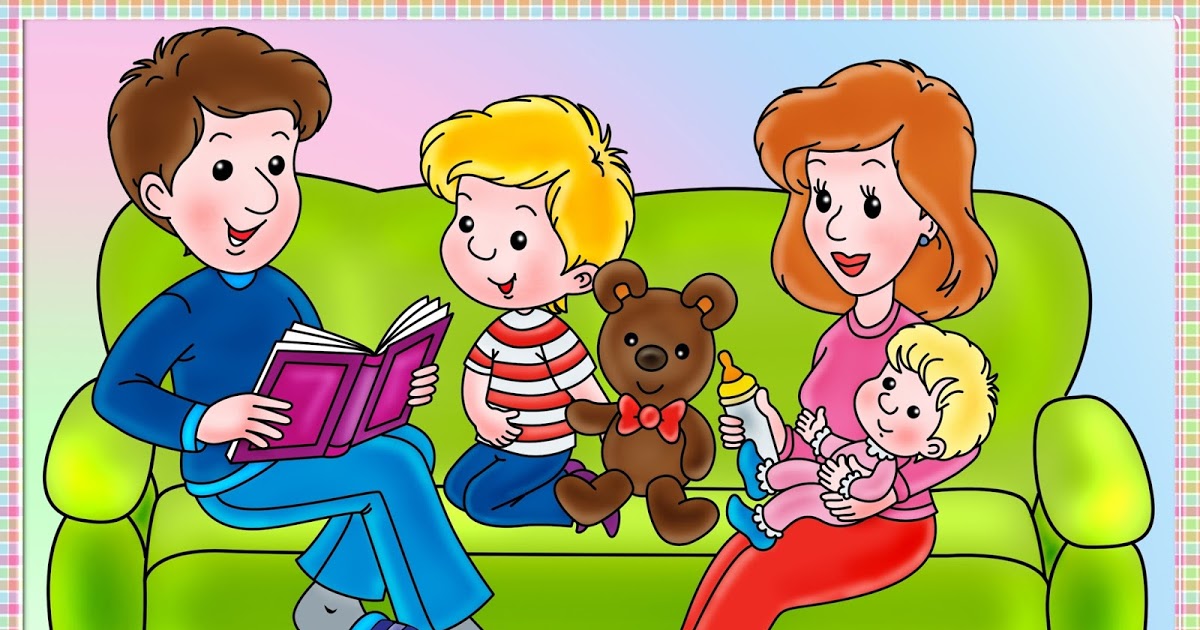 Физическое, психическое, интеллектуальное развитие ребёнка начинается в раннем детстве. Все навыки приобретаются в семье, в том числе и навык правильной речи. Речь ребёнка формируется на примере родных и близких ему людей. Бытует глубоко неправильное мнение, что речь ребёнка развивается самостоятельно. В действительности же невмешательство в процесс формирования детской речи почти всегда влечёт за собой отставание в развитии. Речевые недостатки, закрепившиеся в детстве, с большим трудом преодолеваются в последующие годы.     Свободная, ясная, логическая, выразительная, красивая устная речь ребенка - это цель, к которой мы должны стремиться. Достичь этой цели нелегко и нас беспокоит, что растет число старших дошкольников, имеющих дефекты произношения звуков речи и других её качеств, детей со слабо развитой связной речью, однообразной речью, не богатым словарным запасом.     Для развития речи ребенка недостаточно традиционных форм общения – разговор и рассказ, чтение книг, сказки. Необходимо включать в общение с детьми и пальчиковые игры, и артикуляционные гимнастики для лучшего развития речевого аппарата, словесные игры.  Развитие речи дошкольников в игре — это еще и дополнительная эмоциональная связь между вами и вашим ребенком, это радость от общения, формирование доверительных и дружеских отношений.Как говорил   В. А Сухомлинский  «Ум ребенка находится на кончиках его пальцев».Ученые пришли к выводу о том, что речевые и моторные центры в коре головного мозга расположены рядом и частично компенсируют функции друг друга. Кроме того психологи утверждают, что упражнения для пальцев рук развивают внимание и память. Например:Пальчиковая гимнастика:«Апельсин»Мы делили апельсин. (Дети «разламывают» апельсин.)Много нас, (Показывают 10 пальцев.)А он один. (Показывают 1 палец.)Эта долька — для ежа. (Загибают пальцы левой руки.)Эта долька — для стрижа.Эта долька — для утят.Эта долька — для котят.Эта долька — для бобра.А для волка — кожура. (Бросательное движение правой рукой.)Он сердит на нас —  (Сжимают кулаки и прижимаютБеда!!!                 их к груди.)Разбегайтесь —   («Бегут» пальцами по столу.)Кто куда!Пальчиковая игра «Медведь»(медленно проталкивать платочек одним пальцем, в кулак)Лез медведь в свою берлогу,Все бока свои помял,Эй, скорее, на подмогу,Мишка, кажется, застрял!(с силой вытянуть платочек)     В качестве таких предметов для пальчиковых игр можно использовать  природный материал (жёлуди, каштаны, орехи и др.), любые мелкие игрушки, мозаики, детали конструкторов, спички без серы и многое другое. Но главное условие это должна быть игра, тогда ребенку будет интересно.     Например, можно играть в «Золушку» - отделить горох от фасоли и боба,  или перебрать какую - то крупу. Во время этой игры следует соблюдать правила безопасности, поскольку с мелкими предметами можно играть только в присутствии взрослых.     Можно поиграть в «строителей» - построить дома из счетных палочек или спичек без серы.     Можно поиграть в «швею» - смотать нитки в клубочек или намотать их на шпульки, можно выложить картинку по образцу.Можно придумывать свои игры - здесь большой простор для фантазии.     Особенно эффективны для развития речи ребенка словесные игры. Они совершенствуют разговорную речь, обогащают словарь, формируют грамматический строй речи. Развивают внимание, память, сообразительность.Словесные игры«Подберите эпитеты к словам» (на вопрос «Какой?»)-снег (белый, пушистый, сыпучий, холодный, мокрый, скрипучий и т. д.)-человек (вежливый, замечательный, открытый, сердечный и т. д.)-ветер (сильный, холодный, ласковый, пронизывающий и т. д.)-дождь (холодный, летний, моросящий, сильный и т. д.)-луна (яркая, растущая и т. д.)-мяч  (резиновый, круглый, большой, красный) и др.«Назови предмет»Тут, конечно, каждый знает, что каким у нас бывает.(Перебрасывая мяч, задаем вопрос, на который, поймавший мяч, должен ответить и вернуть мяч)1. Что бывает круглым? (мяч, шар, сыр)2. Что бывает длинным? (шарф, пальто, шнурок)3. Что бывает гладким? (стекло, зеркало) и т. д.4. Что бывает квадратным? и др.     Игра «Скажи наоборот» Бросаем мяч и говорим слово, ребенок, поймавший мяч, называет слово противоположное по значению (сильный - слабый, теплый - холодный, высокий - низкий, добрый - злой, веселый - грустный).Примеры:ДРУГ … ВРАГ,  ДЕНЬ … НОЧЬ,  РАДОСТЬ … ГРУСТЬ (ПЕЧАЛЬ),  ЖАРА … ХОЛОД,  ЗЛО … ДОБРО,  ДРУГ … ВРАГ,  ДЕНЬ … НОЧЬ,  ПРАВДА … ЛОЖЬ,  ХОРОШО … ПЛОХО,  ТЯЖЕЛО … ЛЕГКО,  ВЫСОКО … НИЗКО,  МОЖНО … НЕЛЬЗЯ,  ТРУДНО … ЛЕГКО,  БЫСТРО … МЕДЛЕННО,  ГОВОРИТЬ … МОЛЧАТЬ,  ПОКУПАТЬ … ПРОДАВАТЬ,  ПОДНИМАТЬ … ОПУСКАТЬ,  БРОСАТЬ … ПОДНИМАТЬ,  ПРЯТАТЬ … ИСКАТЬ,  ЗАЖИГАТЬ … ТУШИТЬ      Игра «Цепочка слов».  Мы поочередно называем слова, но каждое последующее слово должно начинаться на звук, которым закончилось предыдущее (мяч - чемодан - нитки…).     Игра «Назови одним словом».  Называем несколько слов и бросем мяч. Игрок, поймавший мяч, называет обобщающее слово (дуб, липа, береза, сосна – деревья; яблоко, груша, банан – фрукты; стол, шкаф, диван – мебель и др.).     Игра «Подбери много слов». Взрослый называет глагол, ребенок должен подобрать к нему слова, подходящие по смыслу (летит - воробей, комар, жук, пчела; плачет - ребенок, человек, кошка; плавает - кораблик, рыба, утка).В такие игры можно играть с детьми дома, в транспорте, по дороге в детский сад и  т. д.